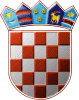 REPUBLIKA HRVATSKAKRAPINSKO – ZAGORSKA ŽUPANIJAGRAD ZLATARGRADSKO VIJEĆEKLASA: 021-05/19-01/17  URBROJ: 2211/01-01-20-6Zlatar, 4. ožujka 2020.Temeljem članka 58. stavka 7. Poslovnika Gradskog vijeća Grada Zlatara („Službeni glasnik Krapinsko-zagorske županije“ broj 27/13.), Gradsko vijeće Grada Zlatara na 24. sjednici održanoj 24. ožujka 2020. godine donosiZAKLJUČAKZapisnik 23. sjednice Gradskog vijeća Grada Zlatara, KLASA: 021-05/19-01/17, URBROJ: 2211/01-01-19-2 od 4. prosinca 2019. godine, usvaja se bez primjedbi.  PREDSJEDNICADanijela FindakDOSTAVITI:Prilog zapisniku,Evidencija,Arhiva.